Matching		  Match Set 1
Match Set 2
Match Set 3 Map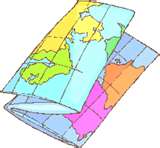 Tap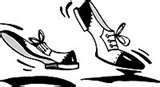 Cap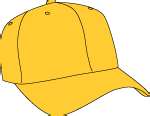 Gap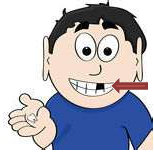 Lap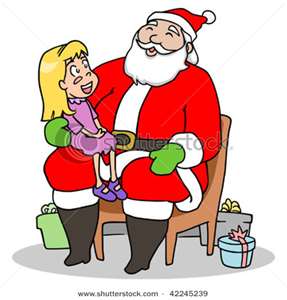 Nap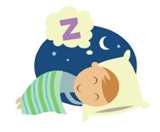 Rap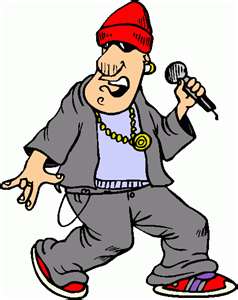 Sap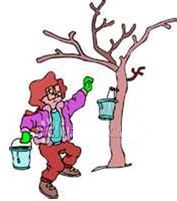 Wrap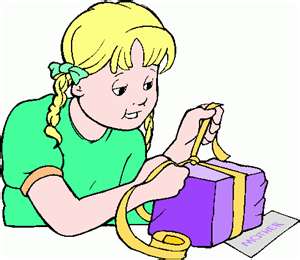 Flap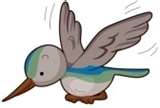 Zap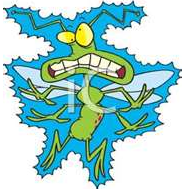 Trap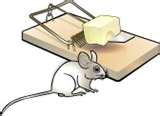 Bat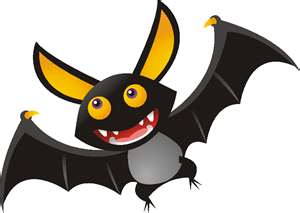 Cat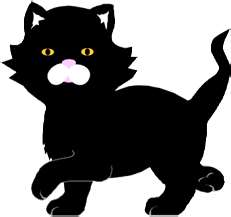 Fat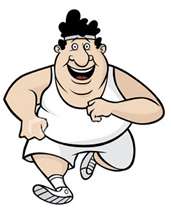 Flat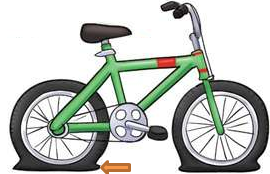 Hat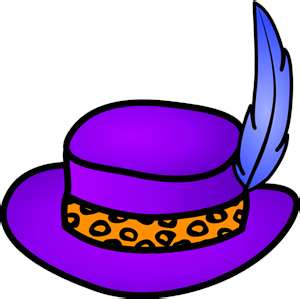 Mat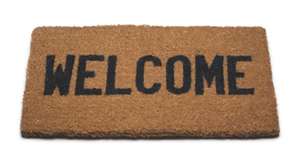 Sat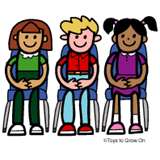 Rat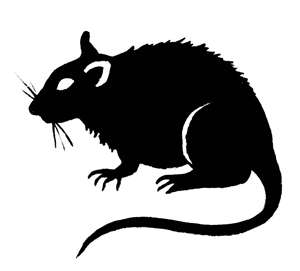 Pat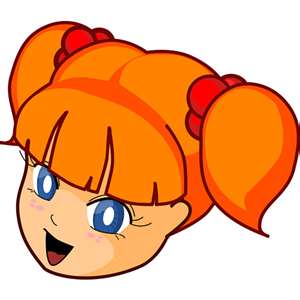 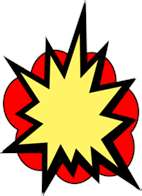 Bam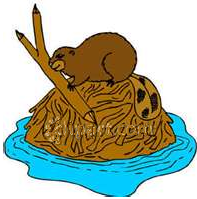 Dam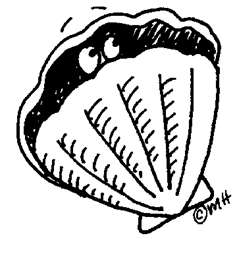 Clam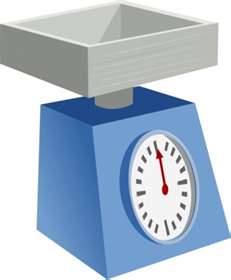 Gram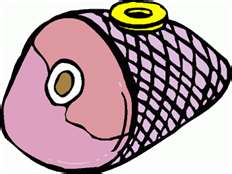 Ham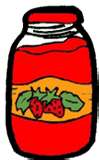 Jam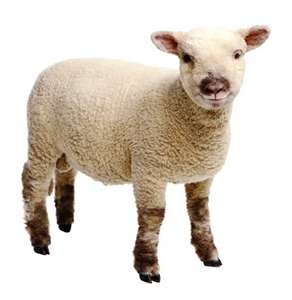 Lamb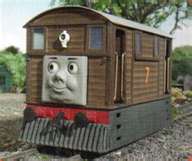 Tram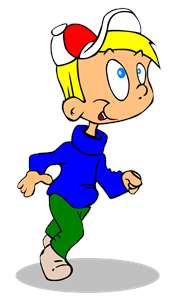 Sam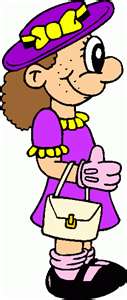 Pam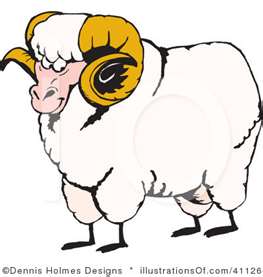 Ram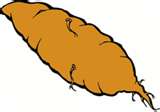 YamClipChipDipDripFlipGripHipLipNipQuipRipSipTipTripYipZipPip?